                               Sdružení hasičů Čech, Moravy a Slezska okresu Pardubice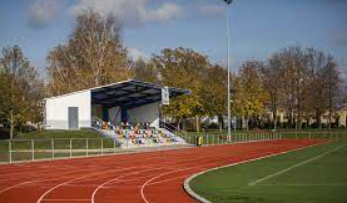 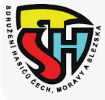 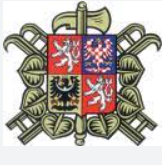                                               Pražská 179.Pardubice                  Organizační zabezpečení Okresního kola         soutěže HRY  Plamen v Holicích                                                   Termín a místo konání :                                       13. a 14.5.2023 – Městský stadion Holice                                                                     13.5.2023 PÚ CTIF                                                                      6:30 sraz rozhodčích                                                                      8:00 - 8:15 Prezence starších                                       14.5.2023 ostatní disciplíny                                       6:00 sraz rozhodčích                                       7:30 – 8:00 PrezencePovrch drahTartan: štafeta CTIF, 4x60m, štafeta dvojic, PÚTravnatý povrch: PÚ CTIF – ZÁKAZ POUŽITÍ TRETER!Všechno nářadí si družstva dají do vozíku, který bude zaparkován v areálu hřiště, auta budou parkovat mimo!!!ČasomíryOSH Pardubice štafeta CTIF, PÚ, štafeta dvojic, 4x60 mSDH Choltice PÚ CTIFŠtáb soutěže:Velitel soutěže: Zdeněk MelišTechnické četa: SDH HoliceNáčelník štábu: Veronika KřížováHlavní rozhodčí: Monika NovákováŠtafeta CTIF: Aleš NohýnekÚtok CTIF: Markéta OprchalskáPožární útok: mladší: Bohouš Hrachovina                        starší: Marcel NovákŠtafeta požárních dvojic: Iva VančurováŠtafeta 4x60m: Libor HovorkaKontrola materiálu: OSH PardubiceSčítací komise: Miroslav MacekZdravotní služba : SDH Břehy- Milena Jeníčková, Lucie Šandová, Miroslav ZámečníkObčerstvení: SDH HoliceSoučástí OZ je příloha „Přihláška kolektivu MH“, kterou kolektivy přivezou řádně vyplněnou k prezenci, a která u starších platí pro oba dny okresního kola.Kolektiv tvoří: desetičlenné družstvo + trenér + řidič.Všechny disciplíny budou plněny dle Směrnice hry Plamen (platnost od 1. 9. 2022) včetně Komentáře(výkladu) ke Směrnici hry Plamen platné od 1.9.2022. Trenér kolektivu předloží ke kontrole členské průkazy s fotografií. Závodníci budou označeni ID páskem.POZOR! Požární útok bude prováděn s jednotnou požární stříkačkou Rosenbauer – FOX. Družstvům bude umožněn 10 minutový trénink (pouze přívodní vedení).Útok CTIF bude měřen elektronickou časomírou, tzv. „hříbkem“. Tento čas bude brán jako „oficiální“. V případě selhání časomíry, bude výsledný čas pokusu stanoven stopkami, které „poběží“ zároveň s touto časomírou.V průběhu soutěže může být prováděna namátková kontrola nářadí a technických prostředků. Měřící zařízení a kalibry byly schváleny VV OSH Pardubice.Protest (odvolání) se podává proti kauci 500,- Kč. V případě uznání protestu nebo odvolání se vrací celá částka, v případě zamítnutí protestu nebo odvolání se celá částka stává příjmem pořadatele. Plátci kauce bude vystaven příjmový doklad.Protest může podat pouze trenér kolektivu, který je řádně označen, má platné osvědčení a je zapsán v přihlášce!STRAVA: Na neděli bude možnost objednání stravy (řízek s chlebem), více info pošleme po přihlášení družstev. Občerstvení bude ve stejném duchu jako v loňském roce.Časový harmonogram:Bude upřesněn na místě podle počtu přihlášených družstev!!! Je pouze orientační, bude upravován v průběhu závodu !!! Dbejte pokynů štábu soutěže!Návratku s počty přihlášených družstev odevzdají vedoucí kolektivů na OSH nebo zašlou na radamladeze.pardubice@seznam.cz do 10. 5. 2023.VSTUP DO AREÁLU JE ZVÍŘATŮM ZAKÁZÁN!S návratkou prosím dodat jméno (jména) pomocných rozhodčích. Kdo nedodá, nestartuje!!!NÁVRATKA  NA OKRESNÍ KOLO HRY PLAMEN 2022 Přihlašuji družstvo SDH na okresní kolo v Holicíchv kategorii: Jméno/ jména pomocného rozhodčího/rozhodčích:           trenér kolektivu: P Ř I H L Á Š K Ado Okresního kola Hry PLAMENSDH: _________________________________________kategorie __________________________________________        Jmenný seznam členů družstva  Členové družstva svým podpisem dávají souhlas s využitím fotografických a jiných obrazových záznamů, které byly pořízeny oficiálně pověřenými členy štábu k dalším provozním účelům SH ČMS (plakáty, propagační předměty, informační tiskoviny apod.). 	 	 	 		    Trenér družstva: 	  Jméno a příjmení: _______________________________________________________________Datum narození:  _______________________________________________________________Adresa bydliště:    _______________________________________________________________Telefon:                 _______________________________________________________________         	 E-mail:                  _______________________________________________________________Podpis:                  _______________________________________________________________	 	 	 	  	 Vedoucí družstva stvrzuje svým podpisem, že zdravotní stav členů družstva je odpovídající k absolvování akce, na kterou se prostřednictvím této přihlášky přihlašují a rovněž, že zákonní zástupci členů družstva byli seznámeni s prohlášením o dalším využití obrazových materiálů. Dále stvrzuje, že veškeré technické a věcné prostředky PO použité v soutěži odpovídají Směrnici hry Plamen, jsou řádně přezkoušené, schválené a nejsou nijak upravené.  POTVRZENÍ SDH : 	 	 	  	 	 	   Potvrzujeme, že všichni uvedení účastníci jsou řádně registrovaní na OSH a mají  zaplaceny členské příspěvky na rok 2023.	 	   	 	 	  razítko a podpis SDH 	 	  Rozpis členů družstva štafeta 4 x 60 m 	1.štafeta 	 	2.štafeta 	příjmení a jméno 	 	příjmení a jméno štafeta požárních dvojic 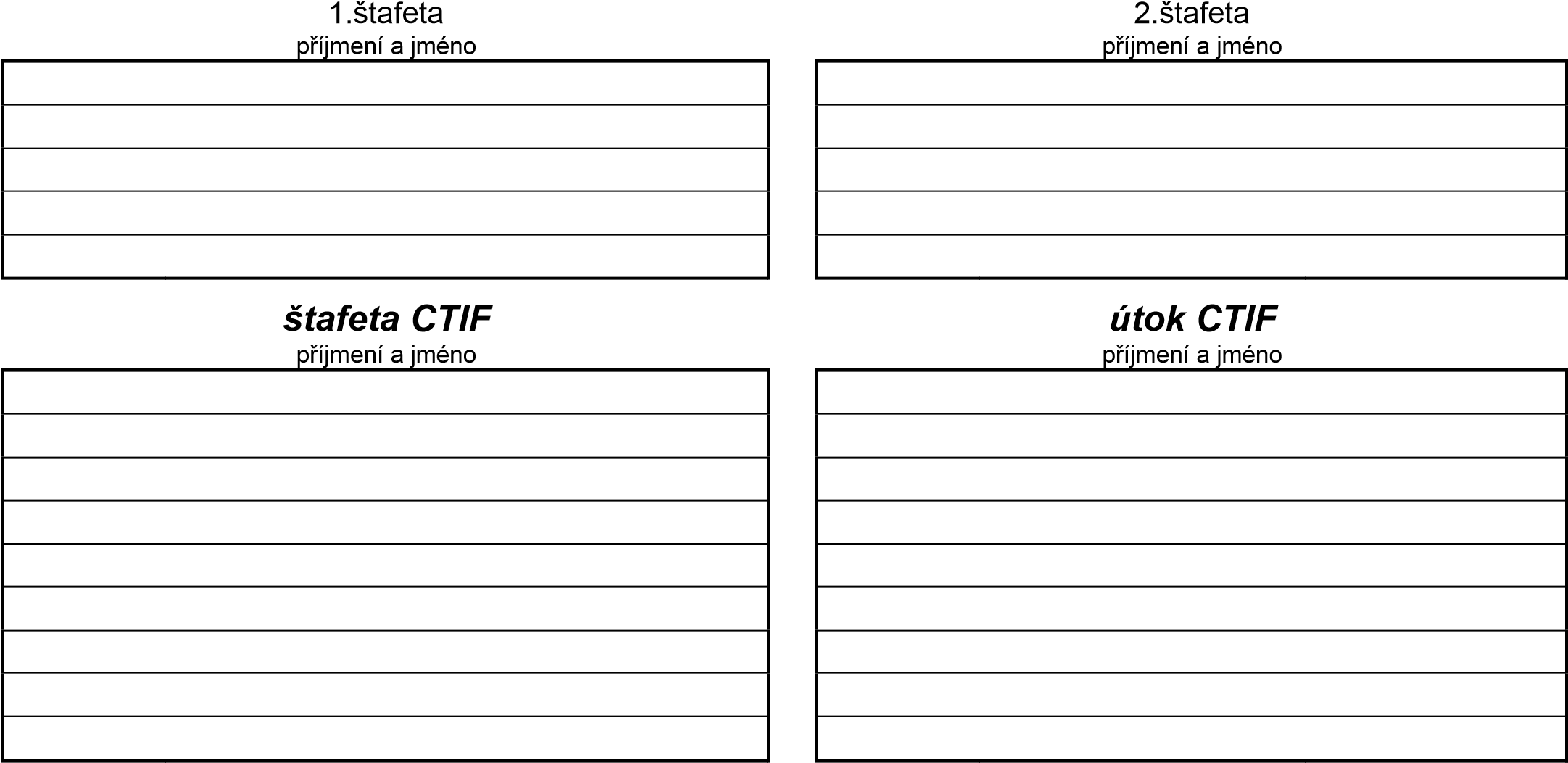 požární útok Plamen
 příjmení a jménoMladší, počet:Starší, počet:poř. č. jméno, příjmení rok narození bydliště (město, obec) podpis 1. 2. 3. 4. 5. 6. 7. 8. 9. 10. 